STEVE SISOLAK        Governor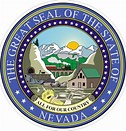 RICHARD WHITLEY, MS                 Director                    DENA SCHMIDT                  AdministratorDEPARTMENT OF HEALTH AND HUMAN SERVICESAGING AND DISABILITY SERVICES3416 Goni Road, Suite D-132Carson City, NV  89706Telephone (775)687-4210    Fax (775)687-0574http://adsd.nv.govCOMMISSION ON AGINGLEGISLATIVE SUBCOMMITTEEMEETING MINUTES	Name of Organization: 		Nevada Commission on Aging						Legislative Subcommittee						(Nevada Revised Statute [NRS] 427A.034)	Date and Time of Meeting:		September 17, 2019						10:00 am until adjournment	This meeting will be in person at the following locations:Location:		Aging and Disability Services 				3416 Goni Road, Building H Conference Room				Carson City, NV				Aging and Disability Services				1820 East Sahara Ave.				Las Vegas, NV				Teleconference:  888-363-4735, Participant Code:  5517730Members:	Jeff Klein, Barry Gold, Chris Giunchigliani, Mary Liveratti, Diane Ross, Larry Weiss		Staff:		Shannon Sprout, Kate LucierCall to Order/Roll CallJeff Klein, Chair called the meeting to order at 10:05 amPublic Comment – No public commentApproval of minutes from the June 18, 2019 meeting – Chris Giunchiglani motioned to approve; Barry Gold seconded the motion.  Minutes approved.Report on Legislative actions from the 80th session – Shannon Sprout presented the report that was given to the Silver Haired Legislative Forum in August 2019.  Aging and Disability Services Division received funds to address waitlists for services.  The committee asked that Shannon get the waitlist numbers.  She discussed the bills that are relevant to ADSD, the goals for the interim and next steps.  Larry Weiss asked that we work collaboratively to support the health and aging of Nevadans.  Shannon stated that we are working on the State Plan for Aging and doing rural tours, and that the State Plan is being discussed with the COA Strategic Plan Accountability Subcommittee.  Chris Giunchigliani asked who the members of the SPAC Subcommittee are.  Mary Liveratti said that there is supposed to be a follow-up call from the last COA meeting to discuss the changes to the Senior Rx program.  Kate will follow up to set up a call or add to the next COA agenda and send the information to the Subcommittee.  Jeff Klein stated that he has reached out to organizations to get their feedback on the legislative session and the he will reach out again in the next week.  He will be seeing some of them at the Engaging with Aging Conference on October 2, 2019.  Diane Ross asked if the Legislative Interim Committees have been appointed.  Barry Gold stated that they have been, and you can go to the legislative website to see the schedules.  Jeff Klein said that he had a side conversation with Dena Schmidt regarding nursing homes and the implications of federal changes being made from a regulatory perspective and whether we can get an attorney general’s official opinion on whether existing Nevada statute trumps federal de-regulations.Review, discuss and approve agenda for the December 17, 2019 meeting – there was a discussion of agenda items:Take the feedback reports from community agencies and the Legislative Subcommittee on the legislative session and determine if action is appropriate for the interim or planning for the upcoming session, and define action itemsDiscussion and consideration of activities, presence, involvement of the Commission on Aging and Legislative Subcommittee with the NV Legislature Interim Committees, Interim Studies, and Commissions – including Legislative Committee on Health, Legislative Committee on Senior Citizens, Veterans and Adults with Special Needs, Study Concerning the Costs of Prescription Drugs, Nevada Silver Haired Legislative Forum, and Nevada Patient Protection CommissionDiscussion of the top priority needs of elders:  housing, transportation, information on health careUpdate presentation on Next Steps – Back to Basics – Shannon SproutPublic Comment - Barry suggested that the chair of the interim committee be invited to come to a Legislative Subcommittee meeting to discuss priorities for the interim.  Jeff Klein to invite the Chair of the Aging Interim Committee to the next Legislative Subcommittee meeting.Adjournment – Jeff Klein asked for a motion to adjourn the meeting.  Mary Liveratti moved to adjourn.  The meeting adjourned at 11:00 am